    Муниципальное бюджетное дошкольное образовательное учреждение «Детский сад № 29»   Принято                                                                                                                    Утверждаю   Советом педагогов № 4                                                                                          Заведующий МБДОУ   «31» «05» 2019г.                                                                                                      «Детский сад № 29»                                                                                                                   ______Т.В. Доморацкая                                                                                                            «31» «05» 2019г.ПРОГРАММА
ЛЕТНЕГО ОТДЫХА И ОЗДОРОВЛЕНИЯ
ДОШКОЛЬНИКОВ С ОГРАНИЧЕННЫМИ ВОЗМОЖНОСТЯМИ ЗДОРОВЬЯ (ОВЗ)
«ПЕРВЫЕ ШАГИ К ИНКЛЮЗИИ»                        Автор составитель: Комлева Р.П.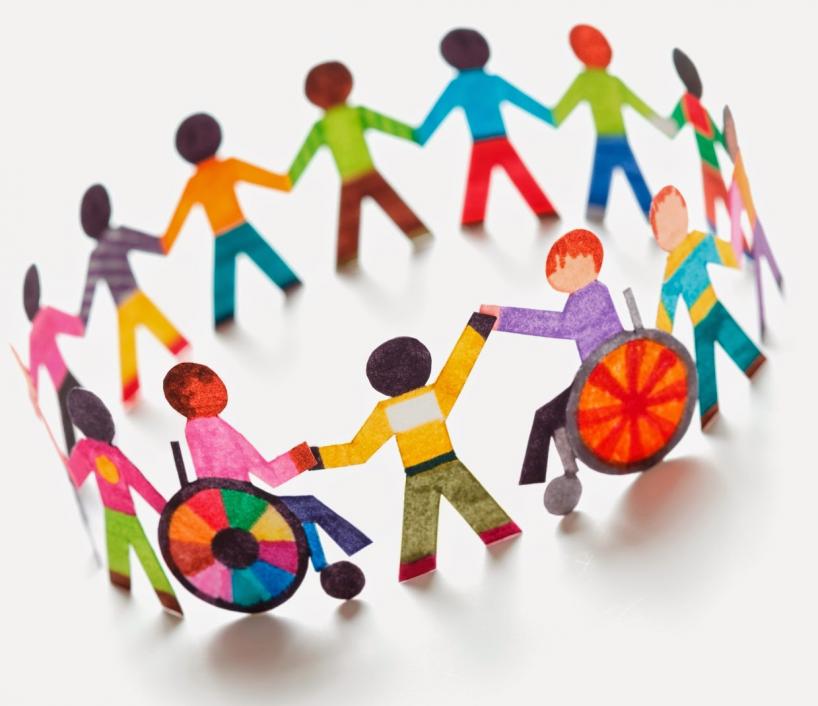 Г. БИРОБИДЖАНСодержание 
1. Пояснительная записка……………………………………………………………3.
2. Физкультурно-оздоровительная деятельность…………………………………4.
3. Досуговая деятельность……………………………………………………….4-5.4. Календарное планирование……………………………………………………6-9.
2.                                                    Пояснительная записка
Лето – благоприятная пора для сохранения и укрепления здоровья детей, создания условий для их полноценного, всестороннего, психического и физического развития. Пребывание детей на свежем воздухе в летний период укрепляет и закаливает детский организм, оказывает положительное влияние на всестороннее развитие дошкольников. Грамотная организация летней оздоровительной работы в дошкольном учреждении, охватывающей всех участников образовательного процесса, предоставляет широкие возможности для укрепления физического и психического здоровья воспитанников, развития у них познавательного интереса, а также повышения компетентности родителей в области организации летнего отдыха детей. В группах комбинированной направленности осуществляется совместное образование здоровых детей и детей с ограниченными возможностями здоровья в соответствии с образовательной программой дошкольного образования, адаптированной для детей с ограниченными возможностями здоровья с учетом особенностей их психофизического развития, индивидуальных возможностей, обеспечивающей коррекцию нарушений развития и социальную адаптацию воспитанников с ограниченными возможностями здоровья.Реализуя задачи ОО программы, нами была предпринята попытка «первого шага» к инклюзии в организации летнего отдыха дошкольников с разными стартовыми возможностями. Поиск новых форм организации детской и совместной деятельности в сообществе родителей, воспитателей и детей с разными возможностями здоровья послужил  условием для создания программы летнего отдыха  дошкольников «Первые шаги к инклюзии» (далее – Программа). Программа представляет собой разработку, направленную на создание педагогических условий инклюзии (интеграции) в летний период в процессе отдыха и оздоровления детей дошкольного возраста с особыми возможностями здоровья (ОВЗ) и детей общеобразовательных групп.
Представленная Программа является приложением к Интегрированному планированию работы МБДОУ «Детский сад № 29» на летний оздоровительный период и определяет содержание и организацию досуговой и оздоровительной деятельности в летний период детей дошкольного возраста с ОВЗ. В программе запланированы образовательная и совместная деятельность на свежем воздухе, которые требуют от педагога подготовки, заинтересованности и знаний особенностей своих воспитанников. Предлагаемые мероприятия можно менять местами или изменять, учитывая погодные условия и интересы ребенка. В запланированные мероприятия входят постоянные наблюдения за природными объектами, их сезонными изменениями. В календарном планировании отражена деятельность, которая развивает речь, мышление, память, внимание, творческие способности, укрепляет физическое и психическое здоровье ребенка. Программа направлена на устойчивое развитие ребенка и нацелена на созидание и
применение полученных знаний, на обогащение личного социального опыта ребенка с ОВЗ.Цель программы - обеспечение качественного, доступного и комфортного летнего отдыха и
оздоровления детей дошкольного возраста с разными возможностями здоровья (ОВЗ) и образовательными потребностями.
Задачи программы:
-Создание педагогических условий инклюзии (интеграции) в летний период в процессе отдыха и оздоровления детей дошкольного возраста с особыми возможностями здоровья (ОВЗ) в рамках общеобразовательного дошкольного учреждения.
-Консолидация участников педагогического процесса в формировании общей культуры ребенка (здоровый образ жизни, развитие социальных, нравственных, качеств,  инициативности, самостоятельности и ответственности).
-Охрана и укрепление физического и психического здоровья ребенка, в том числе и
эмоционального благополучия.
3.                                                            Планируемые результаты
                                               (эффективность реализации Программы)
-Взаимообогащение профессионального опыта воспитателя по сопровождению и других педагогов  в ходе разных мероприятий.
-Взаимообогащение опыта детей с разными образовательными возможностями и потребностями (ОВЗ).-Становление гетерогенной целостности (общности), предполагающей стирание границ между детьми с разными возможностями здоровья, а также между их родителями и
педагогами с различной профессиональной подготовкой.
-Естественное включение родителей детей с ОВЗ в жизнедеятельность образовательного сообщества проявляется в подготовке к праздникам и досуговой деятельности.                              Физкультурно-оздоровительная деятельность Физкультурно-оздоровительная работа в детском саду в летний период направлена на удовлетворение природной потребности детей с разными образовательными возможностями и потребностями в двигательной активности. Совместная деятельность педагога по сопровождению и детей с ОВЗ включает разные формы активности: оздоровительный бег, подвижные игры на прогулках, Дни здоровья, спортивные праздники, спортивные игры, физкультурные досуги, индивидуальную работу.
Свободная самостоятельная деятельность ребенка предусматривает формирование
самостоятельной двигательной деятельности. Большую роль во всестороннем физическом воспитании детей с ОВЗ играют элементы спортивных игр. Они подбираются с учетом возраста, состояния здоровья, индивидуальной склонности и интересов ребенка. В них используются лишь некоторые элементы техники спортивных игр, доступные и полезные детям дошкольного
возраста. На основе разученных детьми элементов могут быть организованы и игры, которые проводятся по упрощенным правилам. Спортивные игры укрепляют крупные группы мышц, развивают психофизические: силу, быстроту, ловкость, выносливость. В спортивных играх у ребенка повышается умственная активность, ориентировка в пространстве, развивается сообразительность, быстрота мышления, происходит осознание собственных действий. Ребенок учится согласовывать свои действия с действиями товарищей, у него воспитывается сдержанность, самообладание, ответственность, решительность; обогащается сенсомоторный опыт. Для детей предлагаются следующие виды спортивных игр, методики проведения которых представлены в приложении: элементы баскетбола; бадминтон; классики; футбол; летающая тарелка; прыжки на скакалке, прыжки на резиночке.
Также в приложении к программе представлены комплексы упражнений и игр дли развития координации движений дошкольников, в том числе – с использованием природных материалов.«Активный отдых» предполагает преимущественное пребывание всех участников процесса на свежем воздухе и постоянное движение. Череда ярких и увлекательных событий увеличивает двигательную активность и развивает устойчивый интерес к спорту, здоровому образу жизни.                                             Досуговая деятельность 
Воспитательно-образовательная работа с детьми с разными образовательными потребностями (на летний период) проходит в досуговой форме по всем образовательным областям.
Социально-коммуникативное развитие
Усвоение норм и ценностей, принятых в обществе, включая моральные и нравственные ценности. Развитие общения и взаимодействия ребенка со взрослыми и сверстниками.
Становление самостоятельности, целенаправленности и саморегуляции собственных действий. Развитие социального и эмоционального интеллекта, эмоциональной отзывчивости, сопереживания, формирование готовности к совместной деятельности со сверстниками, уважительного отношения и чувства принадлежности к своей семье и к сообществу детей и4. взрослых в организации. Формирование позитивных установок к различным видам труда и творчества. Формирование основ безопасного поведения в быту, социуме, природе.
«Общение через игру» позволяет решать целый ряд педагогических и жизненных задач. Игра помогает наладить различные коммуникации внутри детских сообществ и свободно входить в эти сообщества взрослым. В данной модели педагоги и родители могут быть играющими тренерами и принимать различные роли в игре, формируя у детей навыки взрослой жизни. В игре можно принимать разные социальные роли: быть врачом, космонавтом, спортсменом, модельером, репортером.
Речевое развитие
Овладение речью как средством общения и культуры. Обогащение активного словаря.
Развитие связной, грамматически правильной диалогической и монологической речи. Развитие речевого творчества. Развитие звуковой и интонационной культуры речи, фонематического слуха. Знакомство с книжной культурой, детской литературой; понимание на слух текстов различных жанров детской литературы.
Познавательное развитие
Развитие интересов детей, любознательности и познавательной мотивации. Формирование познавательных действий, становление сознания. Развитие воображения и творческой
активности. Формирование первичных представлений о себе, других людях, объектах окружающего мира, о свойствах и отношениях объектов окружающего мира (форме, цвете, размере, материале, звучании, ритме, темпе, количестве, числе, части и целом, пространстве и времени, движении и покое, причинах и следствиях и др.), о малой родине и Отечестве, представлений о социокультурных ценностях нашего народа, об отечественных традициях и праздниках.
В запланированную совместную деятельность входят постоянные наблюдения за природными объектами, их сезонными изменениями.
При планировании индивидуальной образовательной и совместной деятельности воспитателю по сопровождению рекомендуется учитывать следующие темы.
Природные явления. Знакомство детей с природными явлениями, их особенностями и характерными признаками, многообразием. Наблюдение за явлениями природы, их описание.
Фенологические изменения в природе. Знакомство со временем года – лето, его
признаками. Расширение представлений о приспособленности человека и всех живых ор-
ганизмов к чередующимся временам года. Досуги на свежем воздухе, проведение сезонных игр и соревнований на улице.
Растения. Знакомство с различными растениями, их отличительными признаками.
Расширение представлений ребенка о роли растений в жизни человека. Знакомство с описа-
ниями растений в художественной литературе, с изображениями растений в живописи и
народном творчестве. Исследование растений и необходимых условий для их жизни. Знакомство с лекарственными и ядовитыми растениями. Знакомство с правилами обращения с различными растениями в природе. Животные. Знакомство с животными своего региона, их многообразием. Изучение
образа жизни животных, их приспособленности к окружающей среде и влияния человека
на их жизнь. Наблюдение за животными. Знакомство с описаниями животных в произведениях русских и советских писателей-натуралистов.
Птицы. Знакомство с разнообразием птиц, проживающих в своем регионе, их особенностями и приспособленностью к условиям окружающей среды. Наблюдение за птицами, живущими возле детского сада, за их повадками. Положительное влияние на жизнь птиц.
Знакомство с описаниями птиц в произведениях русских и советских писателей-натуралистов.
Насекомые. Знакомство с насекомыми, их разнообразием и особенностями. Изучение насекомых, встречающихся на прогулочной площадке, их роли в жизни природы.
Рыбы. Исследование характерных признаков рыб, знакомство с многообразием
рыб и их средой обитания. Знакомство с условиями, необходимыми для жизни в воде живых организмов. 5.Художественно-эстетическое развитие
Развитие предпосылок ценностно-смыслового восприятия и понимания произведений искусства (словесного, музыкального, изобразительного), мира природы. Становление эстетического отношения к окружающему миру. Формирование элементарных представлений восприятия музыки, художественной литературы, фольклора. Стимулирование сопереживания персонажам художественных произведений. Реализация самостоятельной творческой деятельности ребенка (изобразительной, конструктивно-модельной, музыкальной и др.).
«Общение через творчество» направлено на выявление, формирование и развитие
творческих способностей ребенка. Творчество является и обязательной составляющей диалога детей и взрослых – педагогов и родителей. Дети и взрослые, погружаясь в мир творчества и созидания, принимают друг друга, чувствуют необходимость в общении, формируют сообщества, основанные на общих интересах. Творчество помогает открывать в каждом
из субъектов досуговой и оздоровительной деятельности неизвестные ранее качества иэмоции. Все учатся бережно относиться к продуктам своего и чужого творчества, находить
прекрасное в простых вещах, развивать в детях с разными возможностями здоровья умение общаться, выражать свои эмоции.Календарное планированиеМероприятия  могут изменяться в зависимости от погоды, календарных праздников, итоговых мероприятий ДОУ  и интересов ребенка.                                                Методическая литература1. Вареник Е.Н. Утренняя гимнастика в детском саду. Методические рекомендации.– М.: ТЦ Сфера, 2008.2. Воронкевич О.А. Добро пожаловать в экологию. – СПб.: «Издательство «ДЕТСТВО-ПРЕСС», 2006.3. Гербова В.В. Книга для чтения в детском саду и дома. – М.: Оникс, 2006.4. Гибсон Р., Тайлер Д. Делай и играй. Веселые игры. – М.: РОСМЕН, 19965. Голицина Н.С., Огнева Л.Г. Ознакомление старших дошкольников с конвенцией о правах ребенка. – М.: «Скрипторий» 2009.6. Голубева Л.Г., Прилепина И.А. Закаливание дошкольника. – М.: Просвещение, 2007.7. Дубровская Н.В. Витражи из цветной бумаги. Наглядно-методическое пособие. – СПб.: «ДЕТСТВО-ПРЕСС», 2009.8. Евтюкова Т.А. 45 занимательных викторин для детей от 4 до 14 лет. – Новосибирск: Сибирское университетское издательство, 2007.9. Житко И.В., Петрикевич А.А., Ярмолинская М.М. Развивающие игры для дошкольников. Про тебя и про других. – Минск: Вышэйшая школа, 2009.10. Зинкевич-Евстигнеева Т.Д. Практикум по сказкотерапии. – СПб.: Речь, 2000.11. Иванова А.И. Экологические наблюдения и эксперименты в детском саду. Мир растений. – М.: ТЦ Сфера, 2007.12. Кедрина Т.Я., Гелазония П.И. Большая книга игр и развлечений. – М.: Педагогика, 1992.13. Кирюшкина Т.В. Программа работы по системе М. Монтессори кружка «Умелые ручки» для детей 2–6 лет. – СПб.: «ДЕТСТВО-ПРЕСС», 2009.14. Комарова С., Катушкин М. Кукольные люди.–СПб.:этнографический клуб «Параскева», 2000.15. Конвенция о правах ребенка. – М.: РИОР, 2005.16. Конституция и государственная символика – М.: ЭКСМО, 2012.17. Крутецкая В.А. Правила здоровья и оказание первой помощи. – СПб.: Литера,2011.18. Лопатина А., Скребцова М. 600 творческих игр для больших и маленьких. – М.:Амрита-Русь, 2005.19. Лопатина А., Скребцова М. Краски рассказывают сказки. Как научить рисовать каждого. – М.: Амрита-Русь, 2004.20. Лопатина А., Скребцова М. Начало мудрости. 50 уроков о добрых качествах. –М.: Амрита-Русь, 2005.21. Майданик Н.С., Здир В.В., Евтюкова Т.А. Расскажу вам интерес! Детский фольклор: считалки, дразнилки, мирилки, страшилки. – Новосибирск: Сибирское университетское издательство, 2008.22. Марудова Е. В. Ознакомление дошкольников с окружающим миром. Экспери-ментирование. – СПб.: «ДЕТСТВО-ПРЕСС», 2010.23. Молодова Л.П. Игровые экологические занятия с детьми. – Минск: Асар, 1999.24. Молодова Л.П. Экологические праздники для детей. – Минск: Асар, 199610.25. Никонова Н.О., Талызина М.И. Экологический дневник дошкольника. Лето. –СПб.: «ДЕТСТВО-ПРЕСС», 2008.26. Новиковская О.А. Сборник развивающих игр с водой и песком для дошкольни-ков. – СПб.: ДЕТСТВО-ПРЕСС, 2010.27. Павлова И.М. Сборник дидактических игр по ознакомлению с окружающиммиром. – М.: МОЗАИКА-СИНТЕЗ, 2011.28. Петрова И.М. Кукольная комната. Ручной труд для детей 6–7 лет. – СПб.:«ДЕТСТВО-ПРЕСС», 2006.29. Петрова И.М. Театр на столе. Ручной труд для старших дошкольников. – СПб.:«ДЕТСТВО-ПРЕСС», 2006.30. Покровский Е.А. Игры на развитие ловкости. Коллекция русских детских игр. –М.: ТЦ Сфера, - СПб: «Образовательные проекты», – СПб.: Речь, 2010.31. Полынова В.К., Дмитриенко З.С. Основы безопасности жизнедеятельности детей дошкольного возраста. Беседы. Прогулки. – СПб.: Издательство «ДЕТСТВО-ПРЕСС»,2009.32. Пономаренко Т.В. Плетение из лозы. Практическое пособие. – СПб.: Корона Принт, 1999.33. Свиридов Г.М. Лесной огород. – М.: Молодая Гвардия, 1987.34. Синицина Е.И. Умные сказки. – М.: Лист, 1997.35. Скорлупова О.А. Занятия с детьми старшего дошкольного возраста по теме «Лето». – М.: «Скрипторий 2003», 2006.36. Скорлупова О.А. Занятия с детьми старшего дошкольного возраста по теме «Вода». Изд. – М.: «Скрипторий 2003», 2008.37. Стихи о временах года и игры. Дидактические материалы по развитию речи детей 5-6 лет. – М.: ТЦ Сфера, 2005.38. Федеральный закон Российской Федерации «Об образовании в Российской Федерации» – М.: «Легион» 2013.39. Фисенко М.А. ОБЖ. Средняя и старшая группы. Разработка занятий. Нижний Новгород: Издательско-торговый дом «Корифей»40. Фрибель П. Рисуем пейзажи. – М: «Арт-Родник», 200841. Фролов В.Г., Юрко Г.П. Физкультурные занятия на воздухе с детьми дошкольного возраста. – М.: Просвещение, 1983.42. Харченко Т.Е. Утренняя гимнастика в детском саду. – М.: МОЗАЙКА-СИНТЕЗ, 2008.43. Хлатин С.А. Я иду по лесу. – М.: Лесная промышленность, 1973.44. Шинкерчук С.А. Правила безопасности дома и на улице» – СПб.: Литера, 2010.45. Шорыгина Т.А. Беседы о воде в природе. Методические рекомендации. – ТЦ Сфера, 2008.46. Шорыгина Т.А. Грибы. Какие они? – М.: «Гном и Д», 2004.47. Шорыгина Т.А. Деревья. Какие они? – М.: «Гном и Д», 2005.48. Шорыгина Т.А. Звери. Какие они? – М.: «Гном и Д», 2005.49. Шорыгина Т.А. Зеленые сказки. Экология для малышей. – М.: Прометей-Книголюб, 2002.50. Шорыгина Т.А. Злаки. Какие они? – М.: «Гном и Д», 2005.51. Шорыгина Т.А. Какие месяцы в году. – М.: «Гном и Д», 2005.52. Шорыгина Т.А. Красивые сказки. Эстетика для малышей. «Книголюб», М.: Прометей; Книголюб, 2003.53. Шорыгина Т.А. Кустарники. Какие они? – М.: «Гном и Д», 2004.54. Шорыгина Т.А. Насекомые. Какие они? – М.: «Гном и Д», 2004.55. Шорыгина Т.А. Овощи. Какие они? – М.: «Гном и Д», 2004.56. Шорыгина Т.А. Осторожные сказки. Безопасность для малышей. – М.: Прометей-Книголюб, 2002.57. Шорыгина Т.А. Птицы. Какие они? – М.: «Гном и Д», 2004.58. Шорыгина Т.А. Травы. Какие они? – М.: «Гном и Д», 2005.59. Шорыгина Т.А. Цветы. Какие они? – М.: «Гном и Д», 2004. 11.Детская литература1. Андерсен Х.-К. Сказки. – М.: РИО «Самовар», Изд. «Самовар», 2007.2. Аракчеев Ю. Сидел в траве кузнечик. – М.: Малыш, 1986.3. Аракчеев Ю. Веселое лето. – М.: Малыш, 1988.4. Бианки В. Паучок-пилот. – Л.: Художник РСФСР, 1990.5. Бианки В. У кого дом лучше всех. – Л.: Художник РСФСР, 1988.6. Волков А. Волшебник изумрудного города. – М.: РИО «Самовар», 2001.7. Волков А. Семь подземных королей. – М.: РИО «Самовар 1990», 2005.8. Ларри Я. Необыкновенные приключения Карика и Вали. – Л.: Детская литература, 1972.9. Линдгрен А. Малыш и Карлосон, который живет на крыше. – М.: «АСТ» «Астрель», 2011.10. Линдгрен А. Карлосон вернулся. – СПб.: Азбука, 2000.11. Романченко О. Волшебные краски. – М.: Московский рабочий, Москва,1978.12. Сытников В. Медовая Поляна. – М.: Малыш, 1986.13. Тамбиев А. Кто в кустарниках живет. – М.: Малыш, 1990.14. Танасийчук В. Сколько глаз у стрекозы. – М.: Малыш, 1986.15. Энтин Ю. Азбука песен. – М.: Самовар, 2007.Наглядно-дидактические пособия1. Вохринцева С.В. Окружающий мир. Лето. – МОЗАИКА-СИНТЕЗ, 2010.2. Дорофеева А. М. Ягоды лесные. – М.: МОЗАИКА-СИНТЕЗ, 2010.3. Дорофеева А. Насекомые. – М.: МОЗАИКА-СИНТЕЗ, 2010.4. Дорофеева А. Деревья и листья. – М.: МОЗАИКА-СИНТЕЗ, 2010.5. Дорофеева А. Летние виды спорта. – М.: МОЗАИКА-СИНТЕЗ, 2010.6. Дорофеева А. Рассказы по картинкам. Лето. – М.: МОЗАИКА-СИНТЕЗ, 2011.7. Дорофеева А. Цветы. – М.: МОЗАИКА-СИНТЕЗ, 2010.8. Дорофеева А. Травы. – М.: МОЗАИКА-СИНТЕЗ, 2010.9. Дорофеева А. Дикие животные. – М.: МОЗАИКА-СИНТЕЗ, 2010.10. Дорофеева А. Птицы. – М.: МОЗАИКА-СИНТЕЗ, 2010.11. Дорофеева А. Домашние животные. Изд. МОЗАИКА-СИНТЕЗ, 2010.12. Дорофеева А. Домашние птицы. – М.: МОЗАИКА-СИНТЕЗ, 2010.13. Дорофеева А. Лето. – М.: МОЗАИКА-СИНТЕЗ, 2010.Картотеки1. Летние прогулки с детьми.2. С.А. Веретенникова. Травянистые растения. - М: Изд. «Изобразительное искусство», 19733. Художник А. Шипиленко. Автор текста Т. Никиточкина Лекарственные растения. Изд. «Изобразительное искусство» - М: 19804. Нищева Н.В. Картотека подвижных игр, упражнений, физкультминуток, пальчиковой гимнастики. – СПб.: «ДЕТСТВО-ПРЕСС», 2009.5. Подвижные игры.6. Игры с песком, водой.12.ДатаВремя
суток                                          МероприятияИЮНЬИЮНЬИЮНЬ___.061 неделяПонедельникТематическ. день: «Волшебный мир детства»Утро День ВечерВстреча. Экскурсия по участку детского сада. Праздник «Волшебный мир детства». Развлечение «Шоу мыльных пузырей». «Детский праздник «Рисунки на асфальте».___.06Утро День ВечерСпортивные игры. Классики.
Знакомство с окружающей природой на групповом участке Развивающие игры в группе  ___.06Утро День ВечерСпортивные игры. Прыжки на скакалке.
Высаживание рассады цветов и овощей на огород и цветники и наблюдение. Развивающие игры с камешками.___.06Утро День ВечерПодвижные игры, полив рассадыИгры с природным материаломРабота с бумагой и картоном___.06Утро День ВечерСбор природного материалаСпортивные игры. Прыжки на резиночке.Опыты с глиной и песком, землей, водой.___.062 неделяПонедельникУтро День ВечерНаблюдение за погодойИгра - путешествие «Летние секреты».Развивающие игры___.06Утро День ВечерСпортивные игры. Бадминтон.Элементы баскетбола. Труд в природе: полив и прополка растений на детском огороде___.06Утро День ВечерПодвижные игры на участкеЭлементы футболаМинутка чтения. Народные сказки.___.06Тематический день: «Театральный калейдоскоп» 6.Утро День ВечерТеатрализованное кукольное представление по мотивам сказок.Физкультурная тропа с «театральными» и «сказочными» этапами «Путешествие с Кузей по сказкам» (на прогулке). Праздник «Здравствуй, Лето!»___.06Утро День ВечерПодвижные игры Игры и опыты с песком и водойВечер загадок и игр «Угадай-ка, поиграй-ка»___.063 неделяПонедельникУтро День ВечерРазвивающие игры на мышлениеОпыты и игры с водойПоделки из глины___.06Утро День Вечер Музыкально-совместная деятельность «Песню угадай – с нами запевай»Игры с природным материаломСпортивные игры с летающей тарелочкой.___.06Утро День ВечерПодвижные игрыДень здоровья, посвященный дню медицинского работника «Еслихочешь быть здоров»Кукольный спектакль «Курочка Ряба»___.06Тематический день: «В мире игрушек»Утро День ВечерТруд в природе: полив и прополка растенийСпортивный досуг «Фестиваль русских народных игр».Фотовыставка «Игрушки наших бабушек»___.06Утро День ВечерТруд в природе: полив растений, наблюдение за березкой.Подвижные игры на площадке с мячомЛепка из теста.___.064 неделяПонедельникУтро День ВечерИгра – путешествие «Дары леса» (знакомство в игровой форме с грибами, ягодами, лекарственными растениями ближайшего окружения)Подвижные игры на спортивном участкеСюжетно-ролевые игры на площадке___.06Утро День ВечерСпортивные игры. Элементы футбола.Подвижные игры на природе. Прятки.Постройка шалашей для игрушечных человечков___.06Утро День ВечерПодвижные игры на площадке.Чтение художественной литературы. Фольклор.Вечер загадок «Кто там спрятался в лесу?»___.06Тематический день: «День воды»Утро День ВечерВыставка детских работ в технике «по сырому» «Дождь»«Праздник Нептуна».Дискотека на открытом воздухе «Танцы на природе».___.06Утро День ВечерСпортивные игры. Бадминтон.Экскурсия на лужок (на участке ДОУ)Рисование водойИЮЛЬИЮЛЬИЮЛЬ___.071 неделяПонедельникУтро День ВечерПодвижные игры«В гостях у веселого муравья» (поход к муравейнику. Знакомство с муравьями, изучение повадок муравьев и их роль в природе) Рисование на песке палочками___.07Утро День ВечерСпортивные игры. Элементы баскетбола. «В гости к Мухе Цокотухе» (Знакомство с разнообразием мушиной семьи, их повадками). Чтение «Муха-цокотуха» К. Чуковского.Труд в природе: полив и прополка растений___.07                    7.Утро День Вечер«Мы в лесок с тобой пойдем, много травок соберем» (экскурсия около ДОУ). Спортивные игры. Летающая тарелка.«Школа ремесел» – плетение кукол из травы___.07Тематический день: «День семьи, любви и верности».Утро День ВечерМузыкальная гостиная «Как мне мама колыбельные пела».Развивающие игрыСемейный праздник «День семьи» (итоговое мероприятие).Выставка совместных работ детей и родителей «Герб семьи»___.07Утро День ВечерТруд в природе: полив и прополка растений, наблюдение.Плетение игрушек из травыРисование цветным песком___.072 неделяПонедельникУтро День ВечерТруд в природе: уход за растениями на клумбах и в огороде. Подвижные игры с мячом Мозаика природным материалом на песке___.07Утро День Вечер«На дне морском» – составление модели морского царства (закрепление знаний о рыбах и морских растениях).Опыты с водой Лепка из глины и пластилина.___.07Утро День Вечер«В гости к бабочке-красавице» (Знакомство с разнообразием бабочек, их повадками). Сюжетно-ролевые игры на площадкеЧтение художественной литературы___.07Тематический день: «Летняяолимпиада»Утро День ВечерНаблюдение за облакамиСпортивный праздник «Летние спортивные игры».Развлечение «Народные гуляния».___.07Утро День ВечерПодвижные игры. Бег с препятствиями Сюжетно-ролевые игры на площадке Труд в природе: уборка группового участка. Наблюдение за березкой.АВГУСТАВГУСТАВГУСТ01.081 неделяСредаУтро День ВечерИгра – путешествие «Дары леса» (сбор природного материала).Опыты с ветромМастерская «Ветерок» (изготовление игрушек для игр с ветром).___.08Утро День ВечерПодвижные игры на площадке. ПряткиИльин день. Игры-исследования, экспериментирование с водойЛепка из мокрого песка.___.08Утро День Вечер«Мой веселый звонкий мяч» – спортивные игры с мячом Игры «Кто прошел?» (следы на тропинке)Труд в природе: уборка участка. Наблюдение за елочкой.___.08ПонедельникУтро День ВечерПодвижные игры на площадкеНаблюдение за цветами на клумбе.Рисование «Цветочное царство».___.08Утро День Вечер Прыжки на скакалке, резиночке.Чтение художественной литературы«Мастерилки из лоскутков».___.08Утро День ВечерНародные игры – горелкиРисование  цветным песком«Мастерилки из лоскутков»___.08Тематический день: «Мой город»Утро День ВечерМузыкально-литературная гостиная «Споемте, друзья!».Спортивный праздник «Городские старты» (на прогулке).Спортивные игры. Летающая тарелка.Фотовыставка «По городам России».___.088.Утро День Вечер Труд в природе: полив и прополка растений. Развивающие игрыКонструирование из разных материалов___.082 неделяПонедельникУтро День ВечерПодвижные игры на площадке, упражнения на равновесиеИгра-путешествие «На водоем»Кукольный спектакль «Огородники». Зарисовка «Огород»___.08Утро День ВечерНаблюдение за созревшими овощами на детском огороде.«Будем спортом заниматься» – спортивные игры и эстафетыИгра «Морская фигура»___.08Утро День Вечер «Скачут по дорожке детские ножки» – подвижные игрыРазвивающие игры«Удивительное рядом» – путешествие по детским огородам на участках разных возрастных групп.___.08Тематический день: «Дары сада и огорода»Утро День ВечерВечер стихотворений и загадок «Все об овощах, фруктах и ягодах».Музыкально-спортивный досуг «Страна здоровячков». Выставка семейных поделок из природного материала «Чудеса с обычной грядки»___.08Утро День ВечерПодвижные игрыМеждународный день молодежи. Мастер-класс «Подарок для друга»Музыкальный вечер «Танцевальный калейдоскоп»___.083 неделяПонедельникУтро День ВечерДидактические игры на развитие памяти «Путешествие в каменную страну» - сбор камешков для коллекции.Рисование на камешках___.08Утро День ВечерИгры с воздушными шарикамиИзготовление поделок «Аквариум» из природного материала Чтение художественной литературы. Стихи о космосе.___.08Утро День ВечерПодвижные игры на площадкеСюжетно-ролевая игра «Мы – космонавты»Рисование «Космос».___.08Тематический день: «Путешествие в страну Астрономию».Утро День ВечерРазвлечение «Солнечный зайчик» (на прогулке).Спортивный досуг «Космонавты на тренировке».Познавательно-игровая тропа «Исследователи космоса»Участие в выставке коллективной аппликации детей – коллажа из различных видов бумаги. «Далекий, далекий космос».___.08Утро День ВечерСпортивные игры Сюжетно-ролевые игры.Конструирование. Игры в группе___.084 неделяПонедельникУтро День ВечерБросание, ловля, метание мяча«Прогулка на лужок» - игры на природе «На летней полянке» – рассматривание картинок с насекомыми___.08Утро День Вечер Подвижные игры с мячомИгры и опыты с песком«Украшаем шарики» (рисование на воздушных шариках)___.08Утро День Вечер«Наперегонки» – спортивные игры, соревнованияИгры и опыты с ветромКонструирование.___.08Тематический день: «До свидания, лето» 9.Утро День ВечерСпортивный праздник «За лето мы стали сильнее» (на прогулке).Литературная гостиная «Летние стихи».Музыкальный досуг «Прощание с летом».Арт-выставка картин, рисунков «Краски лета»___.08Утро День ВечерПодвижные игры на площадкеТруд в природе: уборка участкаИгры с природным материалом.